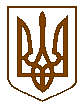 ПОРЯДОК   ДЕННИЙ                                                                                                 п’ятнадцятої   сесії РАЙОННОЇ   РАДИ   СЬОМОГО  СКЛИКАННЯ1.   Про затвердження районної Комплексної програми  профілактики  злочинності  та вдосконалення  системи захисту конституційних прав і свобод громадян у Первомайському районі на 2017-2021 роки.2.  Про створення Комунального підприємства «Прометей» Первомайської районної ради.3.  Про внесення змін до  Статуту Первомайської   районної центральної лікарні.4. Про внесення змін до районного бюджету Первомайського району                        на 2017 рік.5. Про затвердження технічної     документації  з  нормативної     грошової     оцінки  земельних      ділянок.Розрахунок часу роботи                                                                                       чотирнадцятої   сесії                                                                                                            районної ради  сьомого скликаннялипня   2017 рокуСесійна  залаПочаток: 10.00районної ради  Доповідач:Юрченко Сергій Володимирович- начальник  відділу взаємодії з право-охоронними органами, оборонної тамобілізаційної роботи райдерж-адміністрації  Доповідач:Вовк Володимир ВікторовичГолова Первомайської районної державної адміністрації  Доповідач:Готка Віктор Володимировичголовний лікар Первомайської центральної районної лікарні  Доповідач:Маренчук                               Олена Григорівна – начальник фінансового управління      райдержадміністраціїДоповідач:Єрмаков                           Микола  Миколайович – головний спеціаліст   районної   ради                          з питань  комунальної  власності  Початок роботи сесії-о  10.00Тривалість доповідей-до 20 хвилинВиступаючим -до   5  хвилинДля повторних виступів-до   3  хвилин